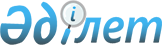 О снятии карантина на территории Аксуского сельского округа Бурлинского районаПостановление акимата Бурлинского района Западно-Казахстанской области от 26 мая 2016 года № 286. Зарегистрировано Департаментом юстиции Западно-Казахстанской области 22 июня 2016 года № 4459
      В соответствии с Законами Республики Казахстан от 23 января 2001 года "О местном государственном управлении и самоуправлении в Республике Казахстан", от 10 июля 2002 года "О ветеринарии", на основании представления руководителя государственного учреждения "Бурлинская районная территориальная инспекция" Комитета ветеринарного контроля и надзора Министерства сельского хозяйства Республики Казахстан от 8 декабря 2014 года № 1354, акимат района ПОСТАНОВЛЯЕТ:

      1. Снять карантин, установленный в связи с возникновением заболевания эмфизематозного карбункула крупного рогатого скота на территории Аксуского сельского округа Бурлинского района.

      2. Признать утратившим силу постановление акимата Бурлинского района от 29 декабря 2014 года № 1230 "Об установлении карантина на территории Аксуского сельского округа Бурлинского района" (зарегистрированное в Реестре государственной регистрации нормативных правовых актов № 3774, опубликованное 5 февраля 2015 года в газете "Бөрлі жаршысы-Бурлинские вести").

      3. Руководителю отдела государственно-правовой работы аппарата акима района (Дарисов А.) обеспечить государственную регистрацию данного постановления в органах юстиции, его официальное опубликование в информационно-правовой системе "Әділет" и в средствах массовой информации.

      4. Контроль за исполнением данного постановления возложить на заместителя акима района Ж. Каналина.

      5. Настоящее постановление вводится в действие по истечении десяти календарных дней после дня первого официального опубликования.
					© 2012. РГП на ПХВ «Институт законодательства и правовой информации Республики Казахстан» Министерства юстиции Республики Казахстан
				
      Аким района

М. Тусупкалиев
